UN-REDD fifth Programme Executive Board Meeting8th August 2013, Raffles Hotel Le Royal, Phnom Penh, CambodiaTentative Agenda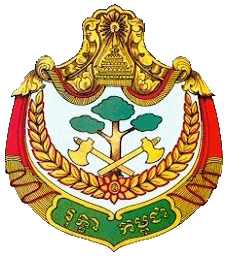 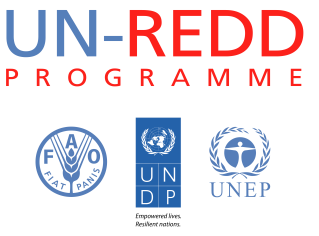 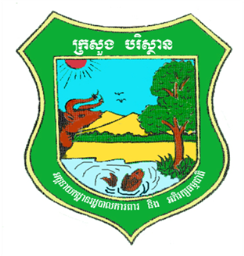 TimeDescriptionSpeakerFacilitator13:45 - 14:00RegistrationSecretariat14:00 - 14:10Welcoming Remarks Ms. Claire Van der Vaeren14:10 - 14:20Opening RemarksH.E. Chheng Kimsun 14:20 - 15:00Follow up from previous PEB meeting: Progress against the 4th PEB decisions (see document 1) Results of mid-term review (See document 2)Priority activities for the rest of 2013 (See document 3)MRV consolidated work plan UN-REDD and JICA Technical team Mr. Khun VathanaSecretariat15:00 - 15:30Question and Answer15:30 - 16:15Request for comment/decision:TOR of the 4 Technical teams  (See document 4)Invitation to NCCC secretariat to become full member of PEBApproval of revised indicators (See document 5)Approval of SOP (See document 6)Mr. Uy KamalSecretariat16:15 -16:45Open discussionH.E. Chheng Kimsun16:45 -17:10Progress update CG formulation process (See document 7)Concept notes for activities (See document 8) TOR of International & National Consultants  (See document 9)FCPF REDD+ Readiness project (See document 10)Miss. Heang ThyMr. Lun Kimhy Ms. MoekoSecretariat17:10 - 17:20Closing RemarksH.E. Chheng KimsunMs. Claire Van der Vaeren17:20 - 19:00Group PhotoStanding ReceptionAll